Google Classroomda İNGİLİZCE I  sınıfına nasıl kaydolurum?https://classroom.google.com adresine gidin.@std.hku.edu.tr  uzantılı mail adresinizle giriş yapın.Sağ üst köşedeki profil resminizin yanındaki  ‘’ + ’’ butonuna tıklayıp ‘’ Katıl ’seçeneğine tıklayın. Açılan penceredeki Sınıf kodu kısmına ‘’ zjfrsxh ’’ kodunu ekleyip katıl butonuna tekrar tıklayarak kaydolabilirsiniz.YA DA;Google classroom’a @std.hku.edu.tr  uzantılı mail adresinizle giriş yaptıktan sonra aşağıdaki linke tıklayarak VEYA QR kodu okutarak kaydolabilirsiniz. https://classroom.google.com/c/NDA3MTMyMjU3NTAw?cjc=zjfrsxh 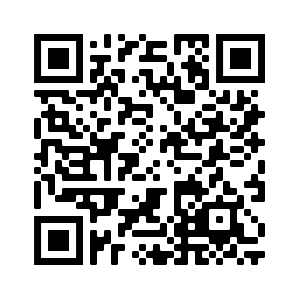 